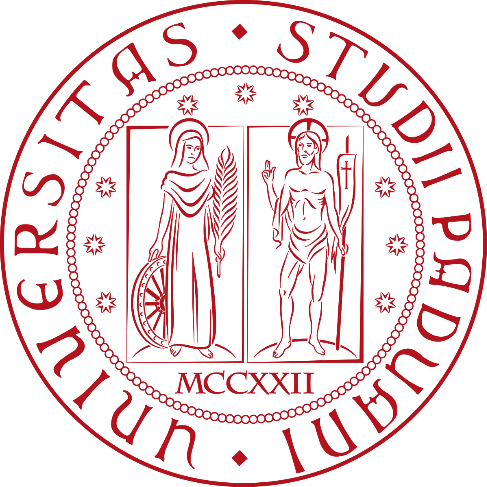 UNIVERSITÀ DEGLI STUDI DI PADOVADIPARTIMENTO DI FILOSOFIA, SOCIOLOGIA, PEDAGOGIA E PSICOLOGIA APPLICATACORSO DI LAUREA IN MANAGEMENT DEI SERVIZI EDUCATIVI E FORMAZIONE CONTINUACLASSE DI LAUREA IN TESI(TITOLO)RELATORE Prof. …………………………….. CORRELATORE (SE PRESENTE) DOTT./PROF. ………………………. LAUREANDO/A……………………….…………………. MATRICOLA……………………. ANNO ACCADEMICO ………..